nr 36/2020 (859)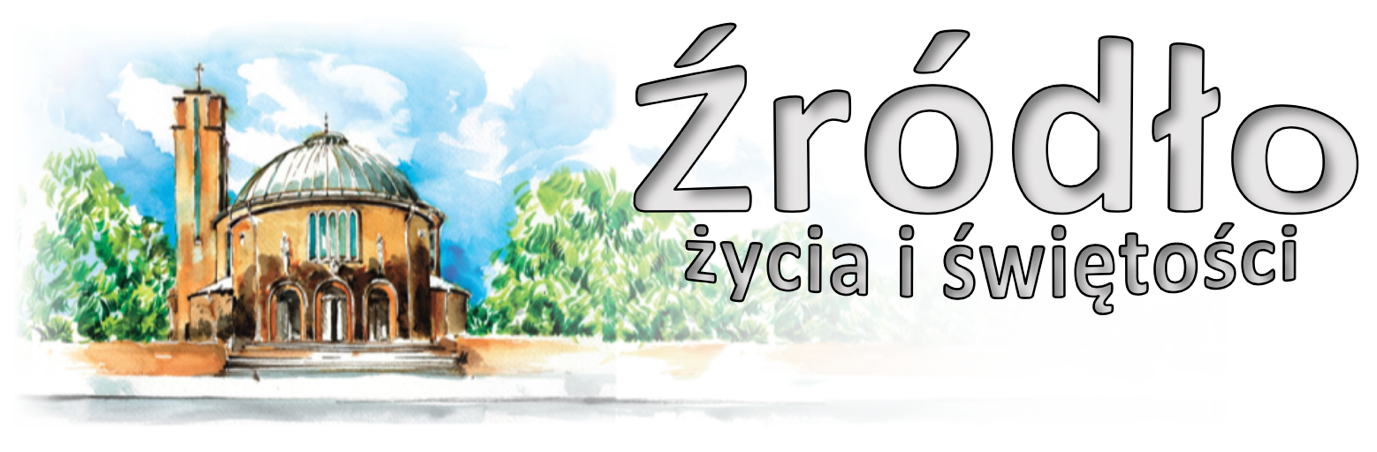 6 września 2020 r.gazetka rzymskokatolickiej parafii pw. Najświętszego Serca Pana Jezusa w RaciborzuXXIII niedziela zwykłaEwangelia według św. Mateusza (18,15-20)„Jezus powiedział do swoich uczniów: Gdy brat twój zgrzeszy przeciw tobie, idź i upomnij go w cztery oczy. Jeśli cię usłucha, pozyskasz swego brata. Jeśli zaś nie usłucha, weź z sobą jeszcze jednego albo dwóch, żeby na słowie dwóch albo trzech świadków oparła się cała sprawa. Jeśli i tych nie usłucha, donieś Kościołowi! A jeśli nawet Kościoła nie usłucha, niech ci będzie jak poganin i celnik! Zaprawdę, powiadam wam: Wszystko, co zwiążecie na ziemi, będzie związane w niebie, a co rozwiążecie na ziemi, będzie rozwiązane w niebie. Dalej, zaprawdę, powiadam wam: Jeśli dwaj z was na ziemi zgodnie o coś prosić będą, to wszystkiego użyczy im mój Ojciec, który jest w niebie. Bo gdzie są dwaj albo trzej zebrani w imię moje, tam jestem pośród nich”.Krytyka jest pożyteczna we wspólnocie, która zawsze potrzebuje przemiany i powinna starać się usuwać niedoskonałości. W wielu przypadkach pomaga jej postąpić naprzód. Jeśli jednak krytyka pochodzi od Ducha Świętego, musi ją ożywiać pragnienie postępu w prawdzie i miłości. Nie może być przepełniona goryczą. Nie może prowadzić do obrazy drugiego człowieka, przez czyny i sądy uwłaczające czci osób lub grup. Musi ją przenikać szacunek oraz braterska i synowska miłość, która każe unikać niewłaściwego rozgłosu i kierować się wskazaniami Chrystusa dotyczącymi upomnienia braterskiego (por. Mt 18,15-16). Jezus podkreślił centralny charakter prawa miłości, kiedy nazwał je swoim przykazaniem: „To jest moje przykazanie, abyście się wzajemnie miłowali, tak jak Ja was umiłowałem” (J 15,12). Nie jest to jedynie miłość bliźniego, której domaga się Stary Testament, ale „nowe przykazanie” (J 13,34). Nazywamy je „nowym”, ponieważ wzorem jest miłość Chrystusa („tak jak Ja was umiłowałem”) – doskonały ludzki wyraz miłości Boga względem ludzi; mówiąc ściślej wzorem jest miłość Chrystusa w swej najwyższej postaci – wyrażona w ofierze: „Nikt nie ma większej miłości od tej, gdy ktoś życie swoje oddaje za przyjaciół swoich” (J 15,13). Tak więc zadaniem Kościoła jest dawać świadectwo miłości Chrystusa do ludzi, miłości gotowej do ofiary. Miłość jest nie tylko wyrazem ludzkiej solidarności: jest uczestnictwem w samej miłości Bożej. Jezus mówi: „Po tym wszyscy poznają, żeście uczniami moimi, jeśli będziecie się wzajemnie miłowali” (J 13,35). Miłość, której Chrystus uczył słowem i przykładem, ma być niejako znakiem wyróżniającym Jego uczniów. Jezus ujawnia głębokie pragnienie swego serca, kiedy wyznaje: „Przyszedłem ogień rzucić na ziemię i jakże bardzo pragnę, żeby on już zapłonął” (Łk 12,49). Ogień oznacza intensywność i moc miłości Bożej. Jezus prosi swoich uczniów, by pozwolili się rozpoznać po takiej właśnie formie miłości. Kościół wie, że miłość w tej postaci staje się świadectwem o Chrystusie. Kościół zdolny jest dać tego rodzaju świadectwo, ponieważ przyjmując życie Chrystusa, przyjmuje miłość.św. Jan Paweł II, 1992 rOgłoszenia z życia naszej parafiiPoniedziałek – 7 września 2020 							Łk 6,6-11	  630			Do Bożej Opatrzności o zdrowie i Boże błogosławieństwo dla córki Marty	  900			Za †† rodziców Zofię i Józefa Kłosek, brata Joachima, Gertrudę Kijas, Teresę i Herberta Grzesiczek, †† z rodzin Kłosek i Kijas	1730			Adoracja i Różaniec w intencji chorych, Służby Zdrowia i o ustanie epidemii	1800	1.	Dziękczynna z okazji 45. rocznicy ślubu w intencji Elżbiety i Ryszarda			2.	Za † matkę Annę i †† z rodzinyWtorek – 8 września 2020 – Narodzenie NMP 					Mt 1,1-16.18-23	  630	1.	Za † Iwonę Urbanek (od sąsiadów z ulicy Słowackiego 32)				2.	O dary Ducha Świętego i nieustającą opiekę Matki Bożej dla rodziny	  800			W języku niemieckim: Zu Gottes Vorsehung als Dank für erhaltene Gnaden und Bitte um weiteren Schutz und Segen fur Felizita Kudella zum 90. Geburtstag	1730			Adoracja i Różaniec w intencji chorych, Służby Zdrowia i o ustanie epidemii	1800	1.	Do Miłosierdzia Bożego za †† rodziców Augusta i Otylię, Antoniego, rodziców Grys, Klarę, Jadwigę i Jerzego Urbasik, Andrzeja i Gabrielę Szot, pokrewieństwo i dusze w czyśćcu cierpiące			2.	Za † męża i tatę Ditera PrzybyłaŚroda – 9 września 2020 								Łk 6,20-26	  630			Za †† matkę Annę Reichel, ojca Jana, siostry Gizelę i Irenę, dziadków Marię i Adolfa Fojcik oraz †† z pokrewieństwa	  900			Za † męża Ryszarda, †† rodziców, rodzeństwo i dziadków	1730			Adoracja i Różaniec w intencji chorych, Służby Zdrowia i o ustanie epidemii	1800	1.	Do Miłosierdzia Bożego za † męża Stanisława, †† rodziców Marię i Antoniego, siostrę Jadwigę, brata Franciszka, siostrzeńca Eugeniusza, szwagra Władysława i za wszystkich †† z rodziny			2.	Za †† rodziców Annę i Mieczysława Strojny oraz †† dziadków z obu stronCzwartek – 10 września 2020 								Łk 6,27-38	  630	1.	Do Miłosierdzia Bożego za † Kazimierę o spokój duszy (od siostrzeńca Wojciecha)			2.	Za † Grażynę Sekuła (od współlokatorów z ulicy Katowickiej 17 i 17a)	1630			Szkolna: Do Bożej Opatrzności w intencji Elżbiety i Antoniego Pacharzyna z podziękowaniem za otrzymane łaski, z prośbą o Boże błogosławieństwo i zdrowie	1730			Adoracja i Różaniec w intencji chorych, Służby Zdrowia i o ustanie epidemii 	1800			Msza Święta wotywna o Duchu Świętym 1. Za †† ojca Joachima i matkę Ernestynę oraz dziadków z obu stron			2.	Za † Henryka Cichonia w 10. rocznicę śmierci, †† rodziców Marię i Karola, braci Herberta i Jana, bratową Gerdę i †† z rodzinyPiątek – 11 września 2020 								Łk 6,39-42	  630			Do Bożej Opatrzności w intencji Patrycji z okazji 20. rocznicy urodzin z podziękowaniem za otrzymane łaski, z prośbą o Boże błogosławieństwo i światło Ducha Świętego na czas studiów i w dalszym życiu	  900			Za † męża Stanisława Konik w 6. rocznicę śmierci, †† rodziców Pawła i Adolfinę, dziadków Alojzego i Marię i wszystkich †† z rodziny	1500			Koronka do Bożego Miłosierdzia	1730			Adoracja i Różaniec w intencji chorych, Służby Zdrowia i o ustanie epidemii	1800	1.	Za † Edwarda Wasika			2.	Do Miłosierdzia Bożego za † męża Adama Chudzińskiego w 7. rocznicę śmierci, †† rodziców z obu stron i wszystkich †† z rodziny			3.	Z okazji 80. rocznicy urodzin Stanisława o Boże błogosławieństwo i łaskę zdrowia	1900			Spotkanie dla młodzieży www.nspjraciborz.plSobota – 12 września 2020 								Łk 6,43-49	  630	1.	Za †† rodziców Pawła i Marię Blokesz, Antoniego, braci Fryderyka, Henryka, Manfreda, siostrę Anielę i dusze w czyśćcu cierpiące			2.	W intencji Marii z okazji 30. rocznicy urodzin z podziękowaniem za otrzymane łaski, z prośbą o Boże błogosławieństwo i zdrowie	1700			Adoracja i Różaniec w intencji chorych, Służby Zdrowia i o ustanie epidemii	1730			Nieszpory Maryjne	1800			W sobotni wieczór: 1. Do Miłosierdzia Bożego za † ojca Zygmunta w 22. rocznicę śmierci oraz o Boże błogosławieństwo dla całej rodziny			2.	Do Miłosierdzia Bożego za †† rodziców Helenę i Franciszka, Łucję i Mieczysława, braci Jerzego i Wilhelma, siostrę Elżbietę, dziadków oraz za dusze w czyśćcu cierpiąceXXIV Niedziela Zwykła – 13 września 2020 		Syr 27,30-28,7; Rz 14,7-9; Mt 18,21-35	  700			Za † Tadeusza Mamczura w 1. rocznicę śmierci, †† ojca Władysława i teściów Józefa i Malwinę	  830			Godzinki o Niepokalanym Poczęciu NMP	  900			W intencji Parafian	1030	1.	W intencji dzieci przystępujących po raz pierwszy do Komunii Świętej i ich rodzin			2.	W intencji wnuka Pawła w 7. rocznicę urodzin, z prośbą o opiekę Matki Bożej, Anioła Stróża oraz o zdrowie i Boże błogosławieństwo dla siostry Ewy i ich rodziców	1200	1.	W intencji dzieci przystępujących po raz pierwszy do Komunii Świętej i ich rodzin			2.	Do Bożej Opatrzności przez wstawiennictwo Matki Bożej w intencji Cecylii i Gerarda z okazji 30. rocznicy ślubu z podziękowaniem za otrzymane łaski, z prośbą o Boże błogosławieństwo i zdrowie dla całej rodziny	1400			Ślub: Karolina Grudzińska – Szymon Pawlikowski	1530			Msza Święta dodatkowa dla wiernych, którzy z powodu I Komunii nie uczestniczyli we Mszach o 1030 lub o 1200	1630			Nabożeństwo dziękczynne dla dzieci komunijnych	1730			Adoracja i Różaniec w intencji chorych, Służby Zdrowia i o ustanie epidemii	1800			Za † męża Mariana Bochenek w 15. rocznicę śmierci, †† rodziców i pokrewieństwo z obu stron oraz za dusze w czyśćcu cierpiąceW tym tygodniu modlimy się: w intencji dzieci przygotowujących się do spowiedzi i Komunii ŚwiętejDzisiaj ciąg dalszy Festiwalu „Spotkałem Pana”. Zapraszamy na koncert Anny Humeniuk o godz. 1600 oraz na wieczorną Adorację z modlitwą uwielbienia, którą poprowadzi zespół z par. Matki Bożej „Omega”. Rozpoczęcie o 1900. W związku z tym Różaniec za chorych i Służbę Zdrowia o 1730. Nie będzie nieszporów.Adoracja i Różaniec o ustanie epidemii codziennie o 1730 (w sobotę o 1700)W poniedziałek o 2000 próba scholi.W tym tygodniu (w poniedziałek, środę i piątek o 1900) odbędą się nauki przedmałżeńskie. Nie są wymagane wcześniejsze zapisy. Również w domu formacyjnym w Miedonii odbędą się nauki w dniach 18-19 września. Szczegóły na www.miedonia.plSpotkania Kręgu Biblijnego w tym roku będą się odbywały w środy po wieczornej Mszy Świętej. Zapraszamy do uczestnictwa. Spotkanie Ruchu Rodzin Nazaretańskich również w środę po wieczornej Mszy Świętej.Msza szkolna w czwartek o 1630. Zachęcamy do uczestnictwa.W piątek o 1500 Koronka do Bożego Miłosierdzia.Młodzież zapraszamy na spotkanie w piątek o godz. 1900. Młodzież, która będzie miała swoje bierzmowanie we wrześniu zapraszamy na spotkanie w czwartek po wieczornej Mszy Świętej.W tym tygodniu dzieci z klas IV przygotowujące się do spowiedzi i Komunii Świętej będą miały swoje spotkania we wtorek oraz w piątek: o 1530 klasy „A” i „B”, o godz. 1630 klasy „C” i „D”. Pierwsza spowiedź dla dzieci w sobotę, 12 września: klasy „A” i „B” o godz. 1430, klasy „C” i „D” o 1600. Od 1700 spowiedź dla rodziców, rodzeństwa i gości.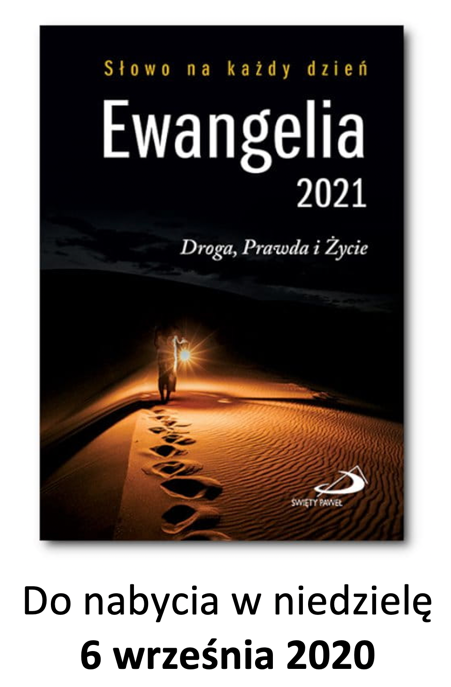 Uroczystość I Komunii Świętej z powodów bezpieczeństwa zostanie podzielona na dwie grupy: klasy „A” i „B” w przyszłą niedzielę o 1030, klasy „C” i „D” o 1200. Stąd gorąca i usilna prośba do wszystkich pozostałych Parafian, aby te dwie pory Mszy Świętych pozostawić dla dzieci komunijnych i ich najbliższych rodzin. PROSIMY, aby wykorzystać pozostałe godziny Mszy oraz dodatkową Mszę o 1530. Uczyńmy to w trosce o bezpieczeństwo własne i innych.Rozpoczynamy spotkania formacyjne dla Wspólnoty Dzieci Maryi. Zapraszamy także nowe dziewczęta. Spotkanie w sobotę o 1000.Ojcowie Franciszkanie z Góry św. Anny serdecznie zapraszają na Wielki Odpust Kalwaryjski ku czci Podwyższenia Krzyża Świętego w dniach 10-13 września. Szczegóły na plakacie.Przed kościołem do nabycia: nasza parafialna gazetka „Źródło”, Gość Niedzielny poświęcony tematowi katechezy. Zachęcamy do nabycia „Ewangelii na każdy dzień”.Kolekta dzisiejsza przeznaczona jest na potrzeby Seminarium Duchownego i Kurii Diecezjalnej; z przyszłej niedzieli na bieżące potrzeby parafii.Za wszystkie ofiary, kwiaty i prace przy kościele składamy serdeczne „Bóg zapłać”. W minionym tygodniu odeszła do Pana: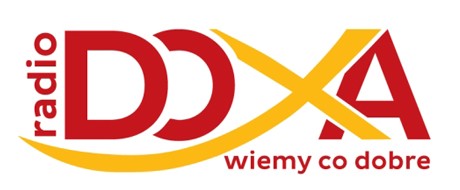 Mieczysława Golec, lat 69, zam. na ul. SłowackiegoWieczny odpoczynek racz zmarłym dać Panie.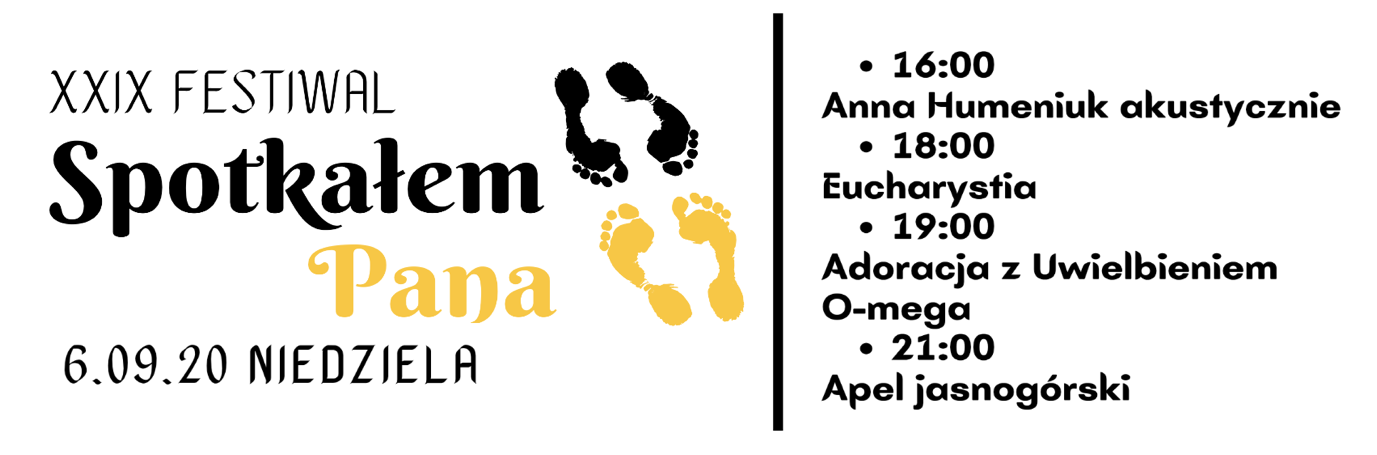 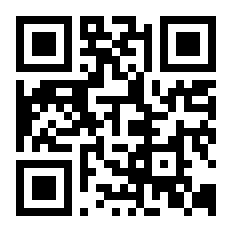 